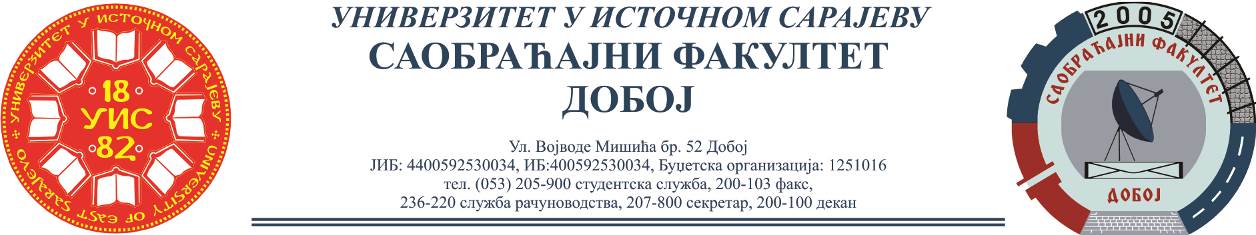 REZULTATI PISMENOG ISPITA IZ PREDMETA LOGISTIKA U SAOBRAĆAJU,ODRŽANOG 06.07.2021.Ispit su položili:Za položeni pismeni ispit neophodno je ostvariti minimalno 25 bodova (12,5 bodova teorija + 12,5 bodova zadaci).Usmeni dio ispita će se održati u ponedjeljak, 12.07.2021. sa početkom u 10:00 sati, u sali broj 15.Ukoliko student želi da ostvari uvid u rad potrebno je da se obrati u kabinet broj 42.NAPOMENA: Studenti koji su položili pismeni dio preko kolokvijuma, mogu izaći na usmeni ispit samo ukoliko su završili predispitne obaveze.Dr Marko Vasiljević, red. prof.Eldina Mahmutagić, asistentRed.br.Ime i prezimeBr.indeksaTeorijaOstvarenobodova(max 25)ZadaciOstvarenobodova(max 25)Ukupno(teorija+zadaci)(max 50)Vanja Bijelić1422/19202545Nikola Marmat1432/192017,537,5